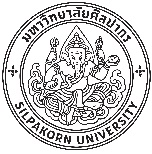  				     บันทึกข้อความส่วนงาน  สำนักงานคณบดี คณะสถาปัตยกรรมศาสตร์       โทร.ภายใน xxxxxx	   ที่  อว 8608/	วันที่       มกราคม 2567	                                        เรื่อง  ขอความอนุเคราะห์ข้อมูล ...................................................................................................................                                                                                                    .................................................................................................................................................................                                                                                                                                                            เรียน  อธิการบดีมหาวิทยาลัยศิลปากรภาคเหตุ .......................................................................................................
............................................................................................................................................................................................................................................................................................................................................................................................................................................................................................................................................................................ ภาคความประสงค์............................................................................................................................................................................................................................................................................................................................................................................................................................................................................................................................................................................................................................................................................................................ภาคสรุป .......................................................................................................
..............................................................................................................................................................................................................................................................................................................................................................................................................................................................................................................................................................................	(รองศาสตราจารย์ ดร.อภิรดี เกษมศุข)     คณบดีคณะสถาปัตยกรรมศาสตร์